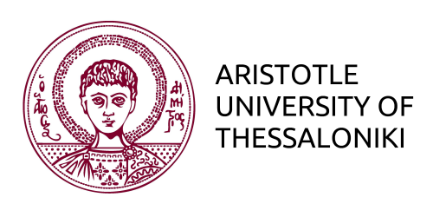 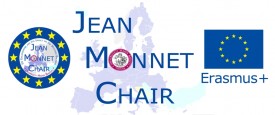 EUROPEAN INTEGRATION JOURNALISMSCHOOL OF JOURNALISM AND MASS COMMUNICATIONMA in Digital Media, Communication & JournalismPathway 2: European JournalismResearch Seminar: Reporting EuropeSpring Semester 2016-17Wednesday 17:00 – 19:30 Room 2a, Floor 2, Egnatias 46 BuildingCourse Instructor: Christos Frangonikolopoulosassoc. Professor International Relations & Jean Monnet Chair European Integration Journalismhttps://auth.academia.edu/ChristosFrangonikolopoulosOffice: Floor 1, Egnatias 46 Building                                          Email: chfragk@jour.auth.gr		                                      Office Hours: Wednesday: 15:00 -17:00Office tel.: +302310-992072This course wishes to encourage students to work on several important political, economic, societal and global dimensions/challenges of Europe, which not only occupy a central position in the agenda of European Journalism, but also affect the formation of public attitudes towards European integration. The challenges/problems that students will work on are:Economy/debt crisisRefugee/Migration CrisisBrexitPopulism/NationalismGeopolitical changes/risksTerrorismCivil-military cooperation in refugee camps + election results Holland and FranceStudents will work on research projects in small groups.  In so doing, they will not only have to develop the plan, methodology, bibliographical sources and organization of the projects themselves, but will also be expected to present (during the term) and submit project/journalistic articles/reports (at the end of the term).The objective of this form of work and evaluation is twofold: that students enrich their knowledge about the economic, social, political and global contexts of Europe/European Union, and in so doing improve their analytical skills and insight by researching and scrutinizing a problem/challenge of the EU To write projects/articles reflecting a critical and analytical ‘European perspective’ Working Plan:Lectures1st week: Current Challenges of the EU 2nd week: Prospects of the EUGroup Presentations 3rd week: Economy/debt crisis 4th week: Brexit5th week: Populism/Nationalism6th week: Geopolitical changes/risks7th week: Terrorism Guest Speaker8th week: to be arrangedDevelop/ Create an on-line blog, that concentrates on critical research of the EU, European Integration and contemporary internal/ external challenges/problems. Weeks 9-13